SOLICITUD DE POSTULANTE AL PROCESOQué, habiéndome enterado mediante aviso de convocatoria al Proceso de Selección, para cubrir la plaza de ……………………………………………………………………………. en la Unidad de Gestión Educativa Local de Huancayo. Teniendo interés en dicha plaza solicito, dentro del plazo establecido en el cronograma publicado por la comisión que usted preside, se me considere como postulante, para lo cual acompaño los documentos requeridos en las bases de dicha convocatoria.POR LO TANTO,A usted pido Señor(a) presidente de la Comisión de Selección, acceder a mi solicitud.Huancayo, …. de mayo de 2023ANEXO N.° 2DECLARACIÓN JURADA PARA LA CONTRATACIÓNYo, ……………………………………………………………..……………………, identificado con DNI	…………………….., domiciliado en ……………………………………………………………………………..…………Declaro bajo juramento:Tener buena conductaTener buena saludNo tener antecedentes penales por delito doloso.No haber sido sancionado administrativamente con destitución o separación del servicio en el periodo comprendido entre los años 2005 a la fecha inclusiveDejo constancia que los datos consignados en la presente declaración son ciertos.Huancayo, … de mayo de 2023__________________________Nombres: 						HUELLA DIGITAL (Índice derecho)DNI N°:Nota: Si el postulante oculta y/o consigna información falsa será excluido del proceso de selección de personal. En caso de haberse producido la contratación o el nombramiento, deberá cesar por comisión de falta grave, con arreglo a las normas vigentes, sin perjuicio de la responsabilidad penal en que hubiese incurrido (Art. 4° DS 017-96-PCM.ANEXO N.° 3DECLARACIÓN JURADAYo, ……………………………………………………………..……………………, identificado con DNI	…………………….., domiciliado en ……………………………………………………………………………..…………Declaro bajo juramento y en honor a la verdad lo siguiente:-	No percibo doble sueldo del estado.Dejo constancia que los datos consignados en la presente declaración son ciertos y que tengo conocimiento de las sanciones estipuladas en las normas legales vigentes en caso de haber dado información falsa.Dejo constancia que los datos consignados en la presente declaración son ciertos.Huancayo, … de mayo de 2023__________________________Nombres: 						HUELLA DIGITAL (Índice derecho)DNI N°:ANEXO N.° 4DECLARACIÓN JURADA DE NO ESTAR INHABILITADO PARA CONTRATAR CON EL ESTADOSeñores:UGEL HUANCAYO Presente. -De mi consideración:Quien suscribe: ………………………………………………..……………, identificado con DNI N.º	                        ,con RUC: ……………………, domiciliado en …………………………………………………………………………...me presento para postular en la Convocatoria CAS N.º ………-2023, para la Contratación Administrativa de Servicios de un …………..…………………………………………………….………………… y declaro bajo juramento:No tener impedimento para participar en el proceso de selección ni para contratar con el Estado.Conocer, aceptar y someterme a las condiciones y procedimientos del proceso de selección para la contratación administrativa de servicios, regulados por el Decreto Legislativo 1057 y su Reglamento, aprobado mediante el Decreto Supremo N.º 0752008-PCM.Ser responsable de la veracidad de los documentos e información que presenta, a efectos del presente proceso de selección.Conocer las sanciones contenidas en la Ley N° 27444, Ley del Procedimiento Administrativo General.Dejo constancia que los datos consignados en la presente declaración son ciertos.Huancayo, … de mayo de 2023__________________________Nombres: 						HUELLA DIGITAL (Índice derecho)DNI N°:ANEXO N.° 5DECLARACIÓN JURADA DE NO TENER VÍNCULO DE PARENTESCOSeñores:UGEL HUANCAYOYo, ………………………………………………………………………………………, identificado con DNI N.° ………………………………, y domiciliado en ………………………………………………………………………..…………………DECLARO BAJO JURAMENTO, lo siguiente:No tener ningún vínculo de parentesco, tanto de consanguinidad (hasta el cuarto grado) ni como de afinidad (hasta el segundo grado) con los miembros de la Comisión de contrata CAS de la UGEL Huancayo del puesto a que postulo del Ministerio de Educación. En ese sentido, manifiesto que lo antes mencionado corresponde a la verdad de los hechos y que tengo conocimiento que, si lo declarado resulta falso, estoy sujeto a los alcances del Código Penal, que establece pena privativa de la libertad para aquellos que realizan declaración falsa violando el Principio de presunción de veracidad, así como para aquellos que incurran en falsedad, simulación o alteración de la verdad intencionalmente.Dejo constancia que los datos consignados en la presente declaración son ciertos.Huancayo, … de mayo de 2023__________________________Nombres: 						HUELLA DIGITAL (Índice derecho)DNI N°:ANEXO N.° 6ETIQUETA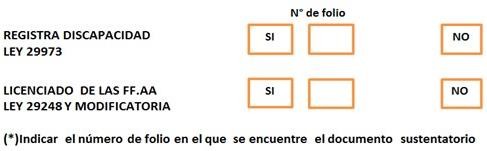 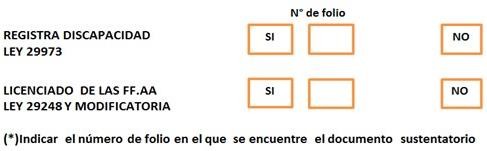 N° Reg. Expediente:N° Reg. Expediente:N° Reg. Documento:APELLIDOS Y NOMBRESDNI. NºLUGAR Y FECHA DE NACIMIENTODOMICILIO LEGALEDADESTADO CIVILCORREO ELECTRÓNICONÚMERO DE CELULARPUESTO AL QUE POSTULAN° DE CAS